OrthographeObjectif : savoir différencier et utiliser les homophones a/ à,  on/ont/on n’Voir les vidéos en cliquant sur le lien suivant https://www.youtube.com/watch?v=0FpvlanC06ECours: 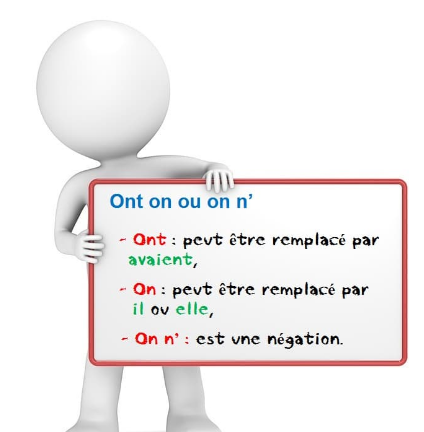 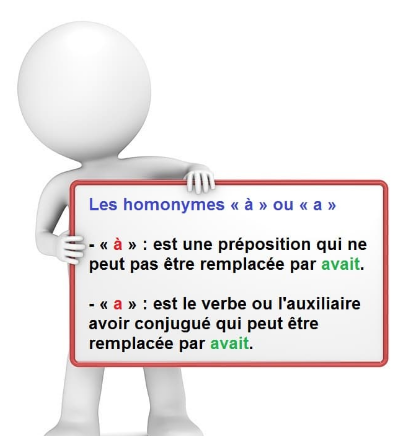 ExercicesComplétez par a ou à. Papa ......  besoin d’outils pour réparer la voiture.Tu as mangé une glace . . . . la fraise.Julie n’. . . . pas l’habitude de faire la cuisine.La machine . . . . laver est tombée en panne.S’il arrête de pleuvoir, nous irons . . . la piscine . . . vélo.J’ai du mal  . . . rentrer dans mes chaussures neuves. Complétez  par on ou ont.En automne, les feuilles …… de telles couleurs, …… est toujours impressionnés.…… est toujours heureux lorsqu’…… a terminé un exercice qu’…… avait pas envie de faire. Les sauveteurs …… bien du courage, …… ne le dit jamais assez. 
Ils … une bonne nouvelle à annoncer ; ils …… adopté un bébé ; … est ravi pour eux.
Grammaire Le CDNDouble clique pour ouvrir le PPTExercicesSoulignez le CDN dans les phrases suivantes. 1) Le gilet de ma petite sœur est troué. 2) Paul a pris le train de 6h13. 3) Nous avons mangé une soupe de potiron. 4) Le voleur a arraché le bijou en argent de son cou. 5) Le chevalier sans peur est parti à la guerre. Classez les groupes nominaux en deux colonnes : avec adjectifs / avec compléments du nom.un avion en papier – un moteur à essence – mon bel ordinateur portable –           des ciseaux à ongles – une région montagneuse – une affreuse histoire de monstre – du lait de coco – un gilet bleu sans manches –                                                        une vieille barque échouée – les petits habitants de la forêt –                                                  de vastes plaines gigantesques – une longue robe pailletéeCollège des Dominicaines de notre Dame de la Délivrande – Araya-
Classe : CM2                                                                         Mai 2020 – 3ème semaineNom : ________________________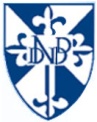 avec adjectifsavec CDN